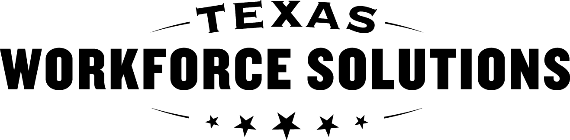 Texas Workforce CommissionVocational Rehabilitation ServicesComprehensive Assessmentfor ILS-OIB Program   Texas Workforce CommissionVocational Rehabilitation ServicesComprehensive Assessmentfor ILS-OIB Program   Texas Workforce CommissionVocational Rehabilitation ServicesComprehensive Assessmentfor ILS-OIB Program   Texas Workforce CommissionVocational Rehabilitation ServicesComprehensive Assessmentfor ILS-OIB Program   Texas Workforce CommissionVocational Rehabilitation ServicesComprehensive Assessmentfor ILS-OIB Program   General Information     General Information     General Information     General Information     General Information     General Information     General Information     Customer:Customer:Customer:Assessment completed by (if completed by a vendor):Assessment completed by (if completed by a vendor):Assessment completed by (if completed by a vendor):Assessment completed by (if completed by a vendor):Assessment beginning date:Assessment beginning date:Assessment beginning date:Assessment ending date:Assessment ending date:Assessment ending date:Assessment ending date:Independent Living and Communication Skills     Independent Living and Communication Skills     Independent Living and Communication Skills     Independent Living and Communication Skills     Independent Living and Communication Skills     Independent Living and Communication Skills     Independent Living and Communication Skills     Assess all the following areas in terms of current training needs using the following codes:   Y – yes, training needed   N – no, training not needed     Assess all the following areas in terms of current training needs using the following codes:   Y – yes, training needed   N – no, training not needed     Assess all the following areas in terms of current training needs using the following codes:   Y – yes, training needed   N – no, training not needed     Assess all the following areas in terms of current training needs using the following codes:   Y – yes, training needed   N – no, training not needed     Assess all the following areas in terms of current training needs using the following codes:   Y – yes, training needed   N – no, training not needed     Assess all the following areas in terms of current training needs using the following codes:   Y – yes, training needed   N – no, training not needed     Assess all the following areas in terms of current training needs using the following codes:   Y – yes, training needed   N – no, training not needed     Assessment AreaAssessment AreaAssessment AreaAssessment AreaCodeCodeCodePreparing meals and maintaining kitchen safetyPreparing meals and maintaining kitchen safetyPreparing meals and maintaining kitchen safetyPreparing meals and maintaining kitchen safetyMeasuring and pouring liquids and dry ingredientsMeasuring and pouring liquids and dry ingredientsMeasuring and pouring liquids and dry ingredientsMeasuring and pouring liquids and dry ingredientsUsing appliances in the homeUsing appliances in the homeUsing appliances in the homeUsing appliances in the homeEating skillsEating skillsEating skillsEating skillsPerforming household choresPerforming household choresPerforming household choresPerforming household choresSewing and craftsSewing and craftsSewing and craftsSewing and craftsProviding dependent care (children, spouse, other family member, etc.)Providing dependent care (children, spouse, other family member, etc.)Providing dependent care (children, spouse, other family member, etc.)Providing dependent care (children, spouse, other family member, etc.)Personal groomingPersonal groomingPersonal groomingPersonal groomingDressing (clothing and shoe identification, laundry skills, etc.)Dressing (clothing and shoe identification, laundry skills, etc.)Dressing (clothing and shoe identification, laundry skills, etc.)Dressing (clothing and shoe identification, laundry skills, etc.)Accessing printed materialsAccessing printed materialsAccessing printed materialsAccessing printed materialsWriting and calendar skillsWriting and calendar skillsWriting and calendar skillsWriting and calendar skillsUsing the telephoneUsing the telephoneUsing the telephoneUsing the telephoneTime tellingTime tellingTime tellingTime tellingIdentifying moneyIdentifying moneyIdentifying moneyIdentifying moneyManaging financesManaging financesManaging financesManaging financesOrganizing and labelingOrganizing and labelingOrganizing and labelingOrganizing and labelingUsing brailleUsing brailleUsing brailleUsing brailleDoes the customer have a computer?	 Yes      NoDoes the customer have a computer?	 Yes      NoDoes the customer have a computer?	 Yes      NoDoes the customer have a computer?	 Yes      NoDoes the customer have a computer?	 Yes      NoDoes the customer have a computer?	 Yes      NoDoes the customer have a computer?	 Yes      NoDoes the customer need information on a computer issue? 	 Yes      NoIf yes, what information is needed?  Does the customer need information on a computer issue? 	 Yes      NoIf yes, what information is needed?  Does the customer need information on a computer issue? 	 Yes      NoIf yes, what information is needed?  Does the customer need information on a computer issue? 	 Yes      NoIf yes, what information is needed?  Does the customer need information on a computer issue? 	 Yes      NoIf yes, what information is needed?  Does the customer need information on a computer issue? 	 Yes      NoIf yes, what information is needed?  Does the customer need information on a computer issue? 	 Yes      NoIf yes, what information is needed?  Does the customer need to be assessed for a magnifier or closed-circuit TV? 	 Yes      NoDoes the customer need to be assessed for a magnifier or closed-circuit TV? 	 Yes      NoDoes the customer need to be assessed for a magnifier or closed-circuit TV? 	 Yes      NoDoes the customer need to be assessed for a magnifier or closed-circuit TV? 	 Yes      NoDoes the customer need to be assessed for a magnifier or closed-circuit TV? 	 Yes      NoDoes the customer need to be assessed for a magnifier or closed-circuit TV? 	 Yes      NoDoes the customer need to be assessed for a magnifier or closed-circuit TV? 	 Yes      NoDoes the customer need a low-vision evaluation?	 Yes      NoDoes the customer need a low-vision evaluation?	 Yes      NoDoes the customer need a low-vision evaluation?	 Yes      NoDoes the customer need a low-vision evaluation?	 Yes      NoDoes the customer need a low-vision evaluation?	 Yes      NoDoes the customer need a low-vision evaluation?	 Yes      NoDoes the customer need a low-vision evaluation?	 Yes      NoComments, if any:  Comments, if any:  Comments, if any:  Comments, if any:  Comments, if any:  Comments, if any:  Comments, if any:  Managing Secondary Disabilities     Managing Secondary Disabilities     Managing Secondary Disabilities     Managing Secondary Disabilities     Managing Secondary Disabilities     Managing Secondary Disabilities     Managing Secondary Disabilities     List secondary disabilities:List secondary disabilities:List secondary disabilities:List secondary disabilities:List secondary disabilities:List secondary disabilities:List secondary disabilities:Does the customer have a hearing loss? 	 Yes      NoDoes the customer have a hearing loss? 	 Yes      NoDoes the customer have a hearing loss? 	 Yes      NoDoes the customer have a hearing loss? 	 Yes      NoDoes the customer have a hearing loss? 	 Yes      NoDoes the customer have a hearing loss? 	 Yes      NoDoes the customer have a hearing loss? 	 Yes      NoDoes the customer need a deafblind evaluation? 	 Yes      NoDoes the customer need a deafblind evaluation? 	 Yes      NoDoes the customer need a deafblind evaluation? 	 Yes      NoDoes the customer need a deafblind evaluation? 	 Yes      NoDoes the customer need a deafblind evaluation? 	 Yes      NoDoes the customer need a deafblind evaluation? 	 Yes      NoDoes the customer need a deafblind evaluation? 	 Yes      NoDoes the customer need a hearing evaluation and/or hearing aids? 	 Yes      NoDoes the customer need a hearing evaluation and/or hearing aids? 	 Yes      NoDoes the customer need a hearing evaluation and/or hearing aids? 	 Yes      NoDoes the customer need a hearing evaluation and/or hearing aids? 	 Yes      NoDoes the customer need a hearing evaluation and/or hearing aids? 	 Yes      NoDoes the customer need a hearing evaluation and/or hearing aids? 	 Yes      NoDoes the customer need a hearing evaluation and/or hearing aids? 	 Yes      NoDoes the customer need diabetes education? 	 Yes      NoDoes the customer need diabetes education? 	 Yes      NoDoes the customer need diabetes education? 	 Yes      NoDoes the customer need diabetes education? 	 Yes      NoDoes the customer need diabetes education? 	 Yes      NoDoes the customer need diabetes education? 	 Yes      NoDoes the customer need diabetes education? 	 Yes      NoAssess all the following areas in terms of current training needs using the following codes:   Y – yes, training needed   N – no, training not needed     Assess all the following areas in terms of current training needs using the following codes:   Y – yes, training needed   N – no, training not needed     Assess all the following areas in terms of current training needs using the following codes:   Y – yes, training needed   N – no, training not needed     Assess all the following areas in terms of current training needs using the following codes:   Y – yes, training needed   N – no, training not needed     Assess all the following areas in terms of current training needs using the following codes:   Y – yes, training needed   N – no, training not needed     Assess all the following areas in terms of current training needs using the following codes:   Y – yes, training needed   N – no, training not needed     Assess all the following areas in terms of current training needs using the following codes:   Y – yes, training needed   N – no, training not needed     Assessment AreaAssessment AreaAssessment AreaAssessment AreaCodeCodeCodeManaging diabetes (blood sugar levels, insulin administration, medications, meals, etc.)Managing diabetes (blood sugar levels, insulin administration, medications, meals, etc.)Managing diabetes (blood sugar levels, insulin administration, medications, meals, etc.)Managing diabetes (blood sugar levels, insulin administration, medications, meals, etc.)Managing other health conditions (high blood pressure, congestive heart failure, etc.)Managing other health conditions (high blood pressure, congestive heart failure, etc.)Managing other health conditions (high blood pressure, congestive heart failure, etc.)Managing other health conditions (high blood pressure, congestive heart failure, etc.)Managing medicationsManaging medicationsManaging medicationsManaging medicationsComments:Comments:Comments:Comments:Comments:Comments:Comments:Travel and Transportation     Travel and Transportation     Travel and Transportation     Travel and Transportation     Travel and Transportation     Travel and Transportation     Travel and Transportation     Assess all the following areas in terms of current training needs using the following codes:   Y – yes, training needed   N – no, training not needed     Assess all the following areas in terms of current training needs using the following codes:   Y – yes, training needed   N – no, training not needed     Assess all the following areas in terms of current training needs using the following codes:   Y – yes, training needed   N – no, training not needed     Assess all the following areas in terms of current training needs using the following codes:   Y – yes, training needed   N – no, training not needed     Assess all the following areas in terms of current training needs using the following codes:   Y – yes, training needed   N – no, training not needed     Assess all the following areas in terms of current training needs using the following codes:   Y – yes, training needed   N – no, training not needed     Assess all the following areas in terms of current training needs using the following codes:   Y – yes, training needed   N – no, training not needed     Assessment AreaAssessment AreaAssessment AreaAssessment AreaCodeCodeCodeMobility in and around the homeMobility in and around the homeMobility in and around the homeMobility in and around the homeDetecting steps or drop-offsDetecting steps or drop-offsDetecting steps or drop-offsDetecting steps or drop-offsMaintaining balance when walkingMaintaining balance when walkingMaintaining balance when walkingMaintaining balance when walkingUsing public or private transportationUsing public or private transportationUsing public or private transportationUsing public or private transportationTraveling outside the homeTraveling outside the homeTraveling outside the homeTraveling outside the homeWhat are the customer’s goals for travel-related training and orientation and mobility (O&M) training?What are the customer’s goals for travel-related training and orientation and mobility (O&M) training?What are the customer’s goals for travel-related training and orientation and mobility (O&M) training?What are the customer’s goals for travel-related training and orientation and mobility (O&M) training?What are the customer’s goals for travel-related training and orientation and mobility (O&M) training?What are the customer’s goals for travel-related training and orientation and mobility (O&M) training?What are the customer’s goals for travel-related training and orientation and mobility (O&M) training?Is an O&M evaluation recommended? 	 Yes      NoIs an O&M evaluation recommended? 	 Yes      NoIs an O&M evaluation recommended? 	 Yes      NoIs an O&M evaluation recommended? 	 Yes      NoIs an O&M evaluation recommended? 	 Yes      NoIs an O&M evaluation recommended? 	 Yes      NoIs an O&M evaluation recommended? 	 Yes      NoDoes the customer want to participate in O&M training?	 Yes      NoDoes the customer want to participate in O&M training?	 Yes      NoDoes the customer want to participate in O&M training?	 Yes      NoDoes the customer want to participate in O&M training?	 Yes      NoDoes the customer want to participate in O&M training?	 Yes      NoDoes the customer want to participate in O&M training?	 Yes      NoDoes the customer want to participate in O&M training?	 Yes      NoComments, if any:Comments, if any:Comments, if any:Comments, if any:Comments, if any:Comments, if any:Comments, if any:Support System     Support System     Support System     Support System     Support System     Support System     Support System     Who provides the customer’s primary (natural) support system?Who provides the customer’s primary (natural) support system?Who provides the customer’s primary (natural) support system?Who provides the customer’s primary (natural) support system?Who provides the customer’s primary (natural) support system?Who provides the customer’s primary (natural) support system?Who provides the customer’s primary (natural) support system?What community resources does the customer already use?What community resources does the customer already use?What community resources does the customer already use?What community resources does the customer already use?What community resources does the customer already use?What community resources does the customer already use?What community resources does the customer already use?Are any other referrals needed?	 Yes      NoIf yes, list the referrals: Are any other referrals needed?	 Yes      NoIf yes, list the referrals: Are any other referrals needed?	 Yes      NoIf yes, list the referrals: Are any other referrals needed?	 Yes      NoIf yes, list the referrals: Are any other referrals needed?	 Yes      NoIf yes, list the referrals: Are any other referrals needed?	 Yes      NoIf yes, list the referrals: Are any other referrals needed?	 Yes      NoIf yes, list the referrals: Quality of Life     Quality of Life     Quality of Life     Quality of Life     Quality of Life     Quality of Life     Quality of Life     Does the customer participate in leisure, volunteer, or recreation activities?	 Yes      NoDoes the customer participate in leisure, volunteer, or recreation activities?	 Yes      NoDoes the customer participate in leisure, volunteer, or recreation activities?	 Yes      NoDoes the customer participate in leisure, volunteer, or recreation activities?	 Yes      NoDoes the customer participate in leisure, volunteer, or recreation activities?	 Yes      NoDoes the customer participate in leisure, volunteer, or recreation activities?	 Yes      NoDoes the customer participate in leisure, volunteer, or recreation activities?	 Yes      NoWould the customer like to be more active?	 Yes      NoIf yes, how?      Would the customer like to be more active?	 Yes      NoIf yes, how?      Would the customer like to be more active?	 Yes      NoIf yes, how?      Would the customer like to be more active?	 Yes      NoIf yes, how?      Would the customer like to be more active?	 Yes      NoIf yes, how?      Would the customer like to be more active?	 Yes      NoIf yes, how?      Would the customer like to be more active?	 Yes      NoIf yes, how?      What training would improve the customer’s quality of life?What training would improve the customer’s quality of life?What training would improve the customer’s quality of life?What training would improve the customer’s quality of life?What training would improve the customer’s quality of life?What training would improve the customer’s quality of life?What training would improve the customer’s quality of life?Adjustment to Blindness     Adjustment to Blindness     Adjustment to Blindness     Adjustment to Blindness     Adjustment to Blindness     Adjustment to Blindness     Adjustment to Blindness     Is the customer coping with his or her vision loss?	 Yes      NoIs the customer coping with his or her vision loss?	 Yes      NoIs the customer coping with his or her vision loss?	 Yes      NoIs the customer coping with his or her vision loss?	 Yes      NoIs the customer coping with his or her vision loss?	 Yes      NoIs the customer coping with his or her vision loss?	 Yes      NoIs the customer coping with his or her vision loss?	 Yes      NoIs the customer ready or motivated to participate in services?	 Yes      NoIs the customer ready or motivated to participate in services?	 Yes      NoIs the customer ready or motivated to participate in services?	 Yes      NoIs the customer ready or motivated to participate in services?	 Yes      NoIs the customer ready or motivated to participate in services?	 Yes      NoIs the customer ready or motivated to participate in services?	 Yes      NoIs the customer ready or motivated to participate in services?	 Yes      NoDoes the customer advocate for himself or herself and express needs?	 Yes      NoDoes the customer advocate for himself or herself and express needs?	 Yes      NoDoes the customer advocate for himself or herself and express needs?	 Yes      NoDoes the customer advocate for himself or herself and express needs?	 Yes      NoDoes the customer advocate for himself or herself and express needs?	 Yes      NoDoes the customer advocate for himself or herself and express needs?	 Yes      NoDoes the customer advocate for himself or herself and express needs?	 Yes      NoIs the customer using adaptive techniques?	 Yes      NoIf so, what adaptations are being used?       Is the customer using adaptive techniques?	 Yes      NoIf so, what adaptations are being used?       Is the customer using adaptive techniques?	 Yes      NoIf so, what adaptations are being used?       Is the customer using adaptive techniques?	 Yes      NoIf so, what adaptations are being used?       Is the customer using adaptive techniques?	 Yes      NoIf so, what adaptations are being used?       Is the customer using adaptive techniques?	 Yes      NoIf so, what adaptations are being used?       Is the customer using adaptive techniques?	 Yes      NoIf so, what adaptations are being used?       Is the customer at risk of going to a more dependent living environment (for example, an assisted living facility or a nursing home) without the provision of IL services?	     Yes      NoIs the customer at risk of going to a more dependent living environment (for example, an assisted living facility or a nursing home) without the provision of IL services?	     Yes      NoIs the customer at risk of going to a more dependent living environment (for example, an assisted living facility or a nursing home) without the provision of IL services?	     Yes      NoIs the customer at risk of going to a more dependent living environment (for example, an assisted living facility or a nursing home) without the provision of IL services?	     Yes      NoIs the customer at risk of going to a more dependent living environment (for example, an assisted living facility or a nursing home) without the provision of IL services?	     Yes      NoIs the customer at risk of going to a more dependent living environment (for example, an assisted living facility or a nursing home) without the provision of IL services?	     Yes      NoIs the customer at risk of going to a more dependent living environment (for example, an assisted living facility or a nursing home) without the provision of IL services?	     Yes      NoComments, if any:  Comments, if any:  Comments, if any:  Comments, if any:  Comments, if any:  Comments, if any:  Comments, if any:  Summary of Recommendations and Justification for Equipment     Summary of Recommendations and Justification for Equipment     Summary of Recommendations and Justification for Equipment     Summary of Recommendations and Justification for Equipment     Summary of Recommendations and Justification for Equipment     Summary of Recommendations and Justification for Equipment     Summary of Recommendations and Justification for Equipment     Make additional comments here, and list any additional services, equipment, or supplies that the customer needs:Make additional comments here, and list any additional services, equipment, or supplies that the customer needs:Make additional comments here, and list any additional services, equipment, or supplies that the customer needs:Make additional comments here, and list any additional services, equipment, or supplies that the customer needs:Make additional comments here, and list any additional services, equipment, or supplies that the customer needs:Make additional comments here, and list any additional services, equipment, or supplies that the customer needs:Make additional comments here, and list any additional services, equipment, or supplies that the customer needs:Provider Signatures  Provider Signatures  Provider Signatures  Provider Signatures  Provider Signatures  Provider Signatures  Independent Living Services Provider Signature (Required for all providers) Independent Living Services Provider Signature (Required for all providers) Independent Living Services Provider Signature (Required for all providers) Independent Living Services Provider Signature (Required for all providers) Independent Living Services Provider Signature (Required for all providers) Independent Living Services Provider Signature (Required for all providers) By signing below, I, the Independent Living Services Provider, certify that:  the above dates, times, and services are accurate;  I personally facilitated all training, meeting all outcomes required for payment and documented the service, as prescribed in the VR-SFP and service authorization;    Verification of the customer’s satisfaction and service delivery obtained as stated above; I maintain the staff qualifications required for an Assistive Technology Trainer as described in the VR-SFP or Service Authorization; and I signed my signature and entered the date below. By signing below, I, the Independent Living Services Provider, certify that:  the above dates, times, and services are accurate;  I personally facilitated all training, meeting all outcomes required for payment and documented the service, as prescribed in the VR-SFP and service authorization;    Verification of the customer’s satisfaction and service delivery obtained as stated above; I maintain the staff qualifications required for an Assistive Technology Trainer as described in the VR-SFP or Service Authorization; and I signed my signature and entered the date below. By signing below, I, the Independent Living Services Provider, certify that:  the above dates, times, and services are accurate;  I personally facilitated all training, meeting all outcomes required for payment and documented the service, as prescribed in the VR-SFP and service authorization;    Verification of the customer’s satisfaction and service delivery obtained as stated above; I maintain the staff qualifications required for an Assistive Technology Trainer as described in the VR-SFP or Service Authorization; and I signed my signature and entered the date below. By signing below, I, the Independent Living Services Provider, certify that:  the above dates, times, and services are accurate;  I personally facilitated all training, meeting all outcomes required for payment and documented the service, as prescribed in the VR-SFP and service authorization;    Verification of the customer’s satisfaction and service delivery obtained as stated above; I maintain the staff qualifications required for an Assistive Technology Trainer as described in the VR-SFP or Service Authorization; and I signed my signature and entered the date below. By signing below, I, the Independent Living Services Provider, certify that:  the above dates, times, and services are accurate;  I personally facilitated all training, meeting all outcomes required for payment and documented the service, as prescribed in the VR-SFP and service authorization;    Verification of the customer’s satisfaction and service delivery obtained as stated above; I maintain the staff qualifications required for an Assistive Technology Trainer as described in the VR-SFP or Service Authorization; and I signed my signature and entered the date below. By signing below, I, the Independent Living Services Provider, certify that:  the above dates, times, and services are accurate;  I personally facilitated all training, meeting all outcomes required for payment and documented the service, as prescribed in the VR-SFP and service authorization;    Verification of the customer’s satisfaction and service delivery obtained as stated above; I maintain the staff qualifications required for an Assistive Technology Trainer as described in the VR-SFP or Service Authorization; and I signed my signature and entered the date below. Typed or printed name:Signature: (See VR-SFP 3 on Signatures)X Signature: (See VR-SFP 3 on Signatures)X Signature: (See VR-SFP 3 on Signatures)X Signature: (See VR-SFP 3 on Signatures)X Date signed:Director Credentials and Signature   Director Credentials and Signature   Director Credentials and Signature   Director Credentials and Signature   Director Credentials and Signature   Director Credentials and Signature   By signing below, I, the Director, certify that:  I ensure that the services were provided by qualified staff, met all outcomes required for payment, and services were documented, as prescribed in the VR-SFP and service authorization;     I maintain UNTWISE Director credential, as prescribed in VR-SFP;    I signed my signature and entered the date below. By signing below, I, the Director, certify that:  I ensure that the services were provided by qualified staff, met all outcomes required for payment, and services were documented, as prescribed in the VR-SFP and service authorization;     I maintain UNTWISE Director credential, as prescribed in VR-SFP;    I signed my signature and entered the date below. By signing below, I, the Director, certify that:  I ensure that the services were provided by qualified staff, met all outcomes required for payment, and services were documented, as prescribed in the VR-SFP and service authorization;     I maintain UNTWISE Director credential, as prescribed in VR-SFP;    I signed my signature and entered the date below. By signing below, I, the Director, certify that:  I ensure that the services were provided by qualified staff, met all outcomes required for payment, and services were documented, as prescribed in the VR-SFP and service authorization;     I maintain UNTWISE Director credential, as prescribed in VR-SFP;    I signed my signature and entered the date below. By signing below, I, the Director, certify that:  I ensure that the services were provided by qualified staff, met all outcomes required for payment, and services were documented, as prescribed in the VR-SFP and service authorization;     I maintain UNTWISE Director credential, as prescribed in VR-SFP;    I signed my signature and entered the date below. By signing below, I, the Director, certify that:  I ensure that the services were provided by qualified staff, met all outcomes required for payment, and services were documented, as prescribed in the VR-SFP and service authorization;     I maintain UNTWISE Director credential, as prescribed in VR-SFP;    I signed my signature and entered the date below. Director Typed or Printed name:Director Signature: (See VR-SFP 3 on Signatures)X Date Signed:Select all that apply: UNTWISE Credentialed with ID:               VR3490-Waiver Proof AttachedVRS Use Only  VRS Use Only  VRS Use Only  If any question below is answered no or if the report or supporting documentation is missing or incomplete, return the invoice to the provider with the VR3460. Make a case note to document the results of the review and the date VR3460 was sent to provider, when applicable.      If any question below is answered no or if the report or supporting documentation is missing or incomplete, return the invoice to the provider with the VR3460. Make a case note to document the results of the review and the date VR3460 was sent to provider, when applicable.      If any question below is answered no or if the report or supporting documentation is missing or incomplete, return the invoice to the provider with the VR3460. Make a case note to document the results of the review and the date VR3460 was sent to provider, when applicable.      Technical Review to Verify Provider Qualifications(Completed by any VR staff such as RA, CSC, VR Counselor)  Technical Review to Verify Provider Qualifications(Completed by any VR staff such as RA, CSC, VR Counselor)  Technical Review to Verify Provider Qualifications(Completed by any VR staff such as RA, CSC, VR Counselor)  Director’s Credential:  Director’s Credential:  Director’s Credential:  UNTWISE website or attached VR3490 verifies, for the dates of service, the director listed above:   maintained or waived the UNTWISE Director Credential  did not hold a valid UNTWISE Director CredentialUNTWISE website or attached VR3490 verifies, for the dates of service, the director listed above:   maintained or waived the UNTWISE Director Credential  did not hold a valid UNTWISE Director CredentialUNTWISE website or attached VR3490 verifies, for the dates of service, the director listed above:   maintained or waived the UNTWISE Director Credential  did not hold a valid UNTWISE Director CredentialVerification of Service Delivery  Verification of Service Delivery  Verification of Service Delivery  Technical Review (completed by any VR staff such as RA, CSC, VR Counselor)  Technical Review (completed by any VR staff such as RA, CSC, VR Counselor)  Technical Review (completed by any VR staff such as RA, CSC, VR Counselor)  Verified that the report is accurately completed per form instructionsVerified that the report is accurately completed per form instructions Yes    NoVerified that the service(s) was provided within service date of SA and as stated in the VR Standards for Providers and/or the SAVerified that the service(s) was provided within service date of SA and as stated in the VR Standards for Providers and/or the SA Yes    NoWhen applicable, verify a copy of an approved VR3472 is attached to the report?NA    Yes    NoVerified that the assessment on Independent Living and Communication Skills was completed with customer. Yes   NoVerified that the appropriate fee(s) was invoiced.Verified that the appropriate fee(s) was invoiced.Verified that the appropriate fee(s) was invoiced.Verified that the appropriate fee(s) was invoiced. Yes    NoPrinted name of VR staff member making verification: Printed name of VR staff member making verification: Printed name of VR staff member making verification: Printed name of VR staff member making verification: Printed name of VR staff member making verification: 1.        Date:      2.        Date:      Date:      VR Counselor Review  VR Counselor Review  VR Counselor Review  VR Counselor Review  VR Counselor Review  Verified the trainer recorded the specific training services he or she provided to the customer and documented the customer’s progress he or she observed on this form. Verified the trainer recorded the specific training services he or she provided to the customer and documented the customer’s progress he or she observed on this form. Verified the trainer recorded the specific training services he or she provided to the customer and documented the customer’s progress he or she observed on this form. Verified the trainer recorded the specific training services he or she provided to the customer and documented the customer’s progress he or she observed on this form.  Yes    NoVerified that there was discussion with customer on managing secondary disabilities. Yes   NoVerified that Travel and Transportation activities were assessed with customer including customer’s goals for travel-related training. Yes   NoVerified that customer has a natural support system and is familiar with other community resources. Yes   NoVerified that there was discussion regarding customer’s leisure, volunteer, and/or recreation activities. Yes   NoVerified that customer’s adjustment to blindness was addressed. Yes   NoVerified that additional services, equipment, or supplies were discussed (if appropriate). Yes   NoBy typing or printing your name, the VRC verifies:  Verified the completion of the technical review,  services provided met the customer’s individual needs,  services provided met specifications in the VR-SFP and on the SA, and  customer’s satisfaction with services received.  By typing or printing your name, the VRC verifies:  Verified the completion of the technical review,  services provided met the customer’s individual needs,  services provided met specifications in the VR-SFP and on the SA, and  customer’s satisfaction with services received.   Approve to pay invoice   Do not approve to pay invoice Approve to pay invoice   Do not approve to pay invoiceVR Counselor:        Date:      